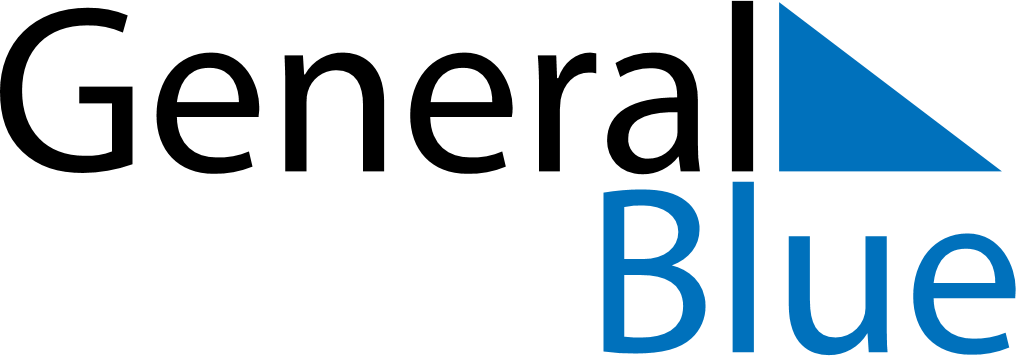 November 2027November 2027November 2027November 2027November 2027November 2027NorwayNorwayNorwayNorwayNorwayNorwaySundayMondayTuesdayWednesdayThursdayFridaySaturday1234567891011121314151617181920Father’s Day21222324252627282930First Sunday of AdventNOTES